ЭВАКУАЦИОННАЯ КОМИССИЯ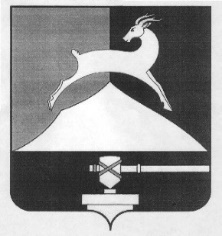 УСТЬ-КАТАВСКОГО ГОРОДСКОГО ОКРУГА ЧЕЛЯБИНСКОЙ ОБЛАСТИ ______________________________________________________________Российская Федерация, 456040, Челябинская область, г.Усть-Катав, ул.Ленина, д.47-а,тел./факс (8-351-67) 2-60-02, тел. (8-351-67) 2-62-34ПРОТОКОЛзаседания эвакуационной комиссии Усть-Катавского городского округа25.07.2017 года	г.Усть-КатавНа заседании присутствовали:Пульдяев С.Н.   – 	первый заместитель главы Усть-Катавского городского округа, председатель эвакокомиссии городского округа;Чубуров К.А.     –  начальник отдела по делам ГО и ЧС администрации    Усть-Катавского городского округа;Приглашены:Руководители организаций и предприятий Усть-Катавского городского округа.Повестка заседания:О состоянии планирования, подготовки и планирования эвакуационных мероприятий, готовности эвакуационных органов предприятий и организаций Усть-Катавского городского округа к работе по предназначению.Заслушав и обсудив информацию первого заместителя главы Усть-Катавского городского округа Пульдяева С.Н., начальника отдела по делам ГО и ЧС Чубурова К.А., о состоянии планирования, подготовки и планирования эвакуационных мероприятий, готовности эвакуационных органов к работе по предназначению на территории Усть-Катавского городского округа комиссия отмечает:	- в связи с необходимостью переработки Плана эвакуации населения, материальных и культурных ценностей на территории Усть-Катавского городского округа необходимо выполнить ряд мероприятий по подготовке планирующих и распорядительных документов по осуществлению эвакуационных мероприятий предприятий и организаций Усть-Катавского городского округа в соответствие с требованиями нормативных документов ГУ МЧС Российской Федерации на территории Усть-Катавкого городского округа.	Приняв к сведению информацию по вопросу повестки заседания, отмечая значимость обеспечения проведения эвакомероприятий на территории городского округа эвакуационная комиссия Усть-Катавского городского округа 	РЕШИЛА:Эвакуационным комиссиям организаций и предприятий Усть-Катавского городского округа:Сформировать в полном объёме планирующую и распорядительную документация по осуществлению мероприятий, связанных с эвакуацией.Срок исполнения: 20.08.2017 года1.2. Подготовить список лиц, подлежащих эвакуации на ввереном предприятии и организации по состоянию на 01.08.2017 года, перечень материальных и культурных ценностей, подлежащих эвакуации. Итоговое количество с разбивкой по категориям эваконаселения направить в отдел по делам ГО и ЧС администрации Усть-Катавского городского округа.Срок исполнения: 15.08.2017 года.Согласовать с эвакоприёмной комиссией Ашинского муниципального района места размещения эваконаселения вверенных предприятий и организаций.Срок исполнения: 10.09.2017 года.Начальникам управлений с.Минка, с.Тюбеляс, пос.Вязовая подготовить список неработающих лиц (пенсионеров, безработных и т.п.), подлежащих эвакуации на вверенной территории по состоянию на 01.08.2017 года. Итоговое количество направить в отдел по делам ГО и ЧС администрации Усть-Катавского городского округа.Срок исполнения: 30.08.2017 года.Руководителям управляющих компаний подготовить список неработающих лиц (пенсионеров, безработных и т.п.), подлежащих эвакуации и проживающих в многоквартирных жилых домах, обслуживаемых данной управляющей компанией по состоянию на 01.08.2017 года. Итоговое количество направить в отдел по делам ГО и ЧС администрации Усть-Катавского городского округа.Срок исполнения: 30.08.2017 года.Начальнику отдела по делам ГО и ЧС администрации Усть-Катавского городского округа на основании представленных данных о количестве эвакуируемого населения с территории Усть-Катавского городского округа подготовить План эвакуации и рассредоточения населения, материальных и культурных ценностей Усть-Катавского городского округа и представить его на согласование в ГУ МЧС России по Челябинской области.Срок исполнения: 30.08.2017 года.Председатель эвакуационной комиссии Усть-Катавского городского округа					  С.Н.Пульдяев